Superintendent’s Memo #060-19
COMMONWEALTH of VIRGINIA 
Department of Education
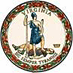 DATE:	March 15, 2019TO: 	Division SuperintendentsFROM: 	James F. Lane, Ed.D., Superintendent of Public InstructionSUBJECT: 	Fiscal Year 2020 Project Graduation Funding AllocationEach year since 2003, the General Assembly has provided Project Graduation funding to provide grants to partnering or individual school divisions to assist students in meeting graduation requirements.  Project Graduation remediation activities must address the needs of students who have received passing grades for standard credit-bearing course(s) but failed the required Standards of Learning (SOL) assessment needed to verify credit(s) to complete their diploma requirements. Project Graduation activities must include remedial instruction for students in Algebra I, Geometry, Algebra II, English: Reading, English: Writing, science, and/or history/social science.The fiscal year 2020 funding formula factors include:the number of first-time test takers failing an end-of-course assessment in mathematics, English reading/writing, science, and history/social science (test results were used from the spring 2018 Standards of Learning (SOL) test administration); the school division’s Composite Index of Local Ability-to-Pay; anda floor on the minimum funding ($3,000) and a cap on the maximum funding ($37,500) received by a single school division.Project Graduation funding is provided through Lottery proceeds, which are available by January of each year.  School division formula allocations will be paid on a recurring basis twice monthly between January and June each year.Appropriate Project Graduation expenditures include:teacher or tutor salaries and stipends; student incentives; instructional resources aligned to the current Standards of Learning; materials and supplies necessary for Project Graduation instruction and assessment activities; student transportation; and administrative costs associated with implementation and administration of special education requirements.Attachment A to this memorandum includes Project Graduation funding allocations by school division for fiscal year 2020. All SOL tests administered to students participating in Project Graduation remediation programs must have the “Project Graduation” field populated within the PearsonAccess system.Further program information and guidelines are included on the Project Graduation website.If you have additional program questions, please contact Kim Powell, Grants and Reports Manager, Office of Science, Technology, Engineering, and Mathematics, by email at Kim.Powell@doe.virginia.gov or by telephone at (804) 225-3609.JFL/TMM/kpAttachmentFiscal Year 2020 Project Graduation Funding Allocations (Word)